Космический мониторинг позволяет оперативно выявлять возможные термоточки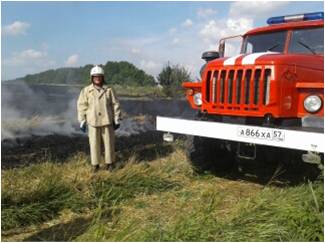 Для контроля за обстановкой, связанной с пожарами, МЧС России проводится космический мониторинг по выявлению термоточек, что позволяет оперативно, в случае подтверждения сведений, принимать соответствующие меры по ликвидации загораний. В весенне-летний период увеличивается количество пожаров, связанных с возгоранием сухой травы, мусора в населенных пунктах, лесных и парковых зонах, на сельхозугодиях и приусадебных участках. Нередко это приводит к тяжелым последствиям: огонь перекидывается на лесные массивы, хозяйственные постройки, жилые и нежилые строения. Кроме того, с дымом от пожаров в атмосферу выбрасывается огромное количество вредных веществ.Для контроля за обстановкой, связанной с пожарами, МЧС России проводится космический мониторниг по выявлению термоточек, что позволяет оперативно, в случае подтверждения сведений, принимать соответствующие меры по ликвидации загораний.В течение суток в Центр управления в кризисных ситуациях Главного управления МЧС России по Орловской области из Национального ЦУКС поступает информация о термоточках на территории региона. По данным филиала космического мониторинга НЦУКС в Орловской области за минувшие сутки было зарегистрировано 2 термические точки: в Покровском и Шаблыкинском районе. По их координатам для контроля обстановки осуществлялся выезд оперативных групп местных пожарно-спасательных гарнизонов. Термоточка в д. Александровка Покровского района подтвердилась, до прибытия было ликвидировано загорание сухой травы на 0,5 га. Вторая термоточка не подтвердилась.С начала 2017 года на территории Орловской области зарегистрированы 34 термоточки, из них подтвердились 18. По данным Орловского гидрометеоцентра на большей части Орловской области зафиксирован 1 класс пожарной опасности, а на территории Мценского и Орловского районов – 3 класс.Главный государственный инспекторКраснозоренского и Новодеревеньковского районовпо пожарному надзору                                                      П. Шурлов